Publicado en Madrid el 16/09/2019 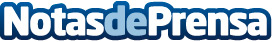 Lingokids y Huawei se alían para que aprender inglés sea seguro, divertido e interactivoLas familias podrán probar la app de aprendizaje de inglés para niños en la Flagship Store de Huawei.    Por la compra de una tablet Huawei, conseguirán 3 meses gratis de 'Lingokids Unlimited'Datos de contacto:Lingokids674 71 91 54Nota de prensa publicada en: https://www.notasdeprensa.es/lingokids-y-huawei-se-alian-para-que-aprender Categorias: Idiomas Educación Ocio para niños Dispositivos móviles Innovación Tecnológica http://www.notasdeprensa.es